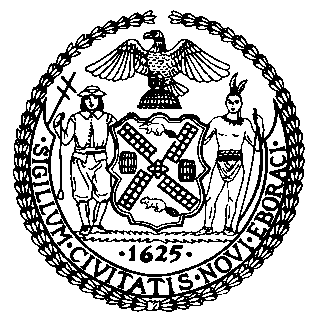 The Council of the City of New YorkFinance DivisionLatonia Mckinney, DirectorFiscal Impact StatementProposed Int. No. 760-BCommittee: Public Safety Title:  A Local Law to amend the administrative code of the City of New York, in relation to an early intervention system.Sponsor(s): By Council Members Gibson, Torres, the Public Advocate (Mr. Williams), Cumbo, Ampry-Samuel, Lander, Constantinides, Kallos, Van Bramer, Rosenthal, Menchaca, Louis, Moya, Adams, Brannan, Rivera, Lancman, Ayala, Reynoso, Cornegy, Vallone, Cabrera, Chin, Cohen, Rose, and PowersSummary of Legislation: Proposed Int. No. 760-B would require the Police Department (NYPD) to a maintain a centralized system that is used to record, track, review, and evaluate officer activity and to identify police officers that may be in need of enhanced training or monitoring. By January 31 of each year, NYPD would be required to post on its website and submit to the mayor and the speaker of the council a report on the use of such early intervention system during the previous yearSummary of Legislation: Proposed Int. No. 760-B would require the Police Department (NYPD) to a maintain a centralized system that is used to record, track, review, and evaluate officer activity and to identify police officers that may be in need of enhanced training or monitoring. By January 31 of each year, NYPD would be required to post on its website and submit to the mayor and the speaker of the council a report on the use of such early intervention system during the previous yearEffective Date: This local law would take effect September 1, 2020.Effective Date: This local law would take effect September 1, 2020.Fiscal Year In Which Full Fiscal Impact Anticipated: Fiscal 2021Fiscal Year In Which Full Fiscal Impact Anticipated: Fiscal 2021Fiscal Impact Statement: Fiscal Impact Statement: Impact on Revenues:  It is anticipated that there would be no impact on revenues resulting from the enactment of this legislation.Impact on Revenues:  It is anticipated that there would be no impact on revenues resulting from the enactment of this legislation.Impact on Expenditures: It is anticipated that there would be no impact on expenditures resulting from the enactment of this legislation because the relevant City agency would utilize existing resources and existing internal databases to fulfill its requirements.Impact on Expenditures: It is anticipated that there would be no impact on expenditures resulting from the enactment of this legislation because the relevant City agency would utilize existing resources and existing internal databases to fulfill its requirements.Source of Funds to Cover Estimated Costs: N/ASource of Information: New York City Council Finance Division                                              New York Police DepartmentEstimate Prepared by: Nevin Singh, Financial AnalystEstimate Reviewed by: Regina Poreda Ryan, Deputy Director                                            Eisha Wright, Unit Head			          Noah Brick, Assistant CounselLegislative History: This legislation was introduced by the Council on April 11th, 2018 as Int. No. 760 and referred to the Committee on Public Safety (Committee). The bill was amended and the Committee heard the amended version, Proposed Int. No. 760-A, on June 9th, 2020, and was laid over. The legislation was subsequently amended again and that amended version, Proposed Int. No. 760-B, will be considered by the Committee on June 18th, 2020. Upon a successful vote by the Committee, Proposed Int. No. 760-B will be submitted to the full Council for a vote on June 18th, 2020. Date Prepared: June 16, 2020Source of Funds to Cover Estimated Costs: N/ASource of Information: New York City Council Finance Division                                              New York Police DepartmentEstimate Prepared by: Nevin Singh, Financial AnalystEstimate Reviewed by: Regina Poreda Ryan, Deputy Director                                            Eisha Wright, Unit Head			          Noah Brick, Assistant CounselLegislative History: This legislation was introduced by the Council on April 11th, 2018 as Int. No. 760 and referred to the Committee on Public Safety (Committee). The bill was amended and the Committee heard the amended version, Proposed Int. No. 760-A, on June 9th, 2020, and was laid over. The legislation was subsequently amended again and that amended version, Proposed Int. No. 760-B, will be considered by the Committee on June 18th, 2020. Upon a successful vote by the Committee, Proposed Int. No. 760-B will be submitted to the full Council for a vote on June 18th, 2020. Date Prepared: June 16, 2020